i.s.m.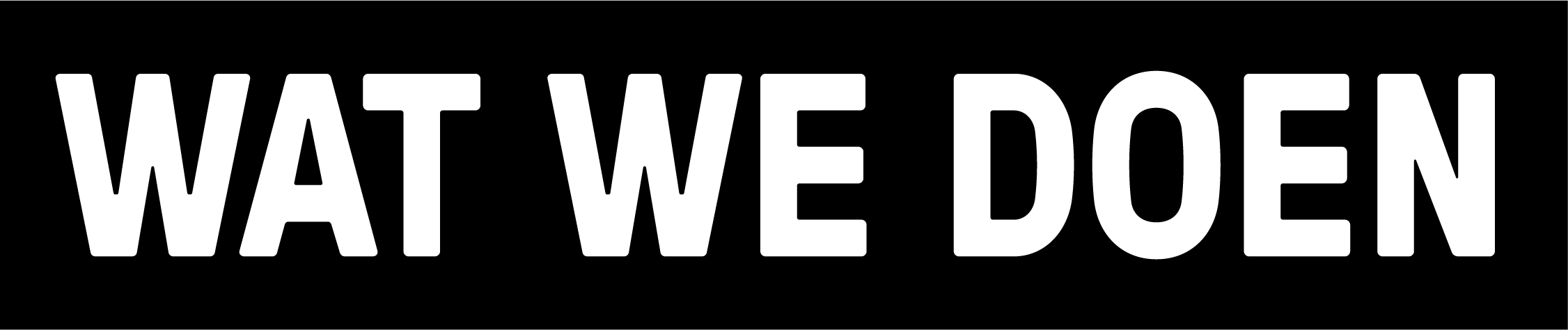 SEIZOEN 2019 – 2020GENRE: TONEELNasrdin DcharJATussen de avond dat Nasrdin zijn vrouw ontmoet in de Marina Bar en de dag dat ze trouwen, zit vijftien jaar. Waarom heeft het zo lang geduurd als hij bij de eerste kennismaking al weet dat zij de ware is? Net als in zijn succesvolle solovoorstellingen Oumi (over zijn moeder) en DAD (over zijn vader en het vaderschap) neemt acteur Nasrdin Dchar het publiek in JA mee op een reis. Die scheert langs continenten en culturen, maar het is vooral zijn eigen zoektocht naar volwassenheid, met als universele kern de liefde. Want die kan alles overwinnen. Toch? In dezelfde persoonlijke stijl als de voorstelling DAD – officiële juryselectie Theaterfestival 2017 – laat Dchar zien hoe hobbelig het pad van de liefde kan zijn, wat trouwen teweeg brengt in een mensenleven en hoe je uiteindelijk met een licht hart ‘JA!’ kunt zeggen.Spel: Nasrdin Dchar / Tekst: Nasrdin Dchar en Floris van Delft / Regie: Floris van Delft / Toneelbeeld: Robin Vogel / Licht: Jantje Geldof en Mike den OttolanderNoot voor de redactie: JA is een productie van Theaterbureau De Mannen i.s.m. Stichting WAT WE DOENOver Nasrdin Dchar: Nasrdin Dchar (1978) won in 2011 een gouden Kalf voor zijn rol in de film Rabat. Hij speelde hoofdrollen in de films Infiltrant, Het Bestand, In Limbo en in de series Zwarte Tulp, De Jacht, De 12 van Oldenheim en Mocro Maffia.Als gastacteur was Nasrdin verbonden aan Theater Rotterdam, waar hij o.a. te zien was in Branden, Kust en Oedipus. Eerder speelde hij in het vierluik De geschiedenis van de familie Avenier en Ghetto van Het Toneel Speelt. Zijn solovoorstellingen Oumi en DAD werden zeer succesvol ontvangen. Dit jaar is Nasrdin te zien in zijn nieuwe solovoorstelling JA en later in de serie Morten en het tweede seizoen van Mocro Maffia. Over Floris van Delft: Floris van Delft (1976) is een theaterregisseur met een grote nieuwsgierigheid voor de verhalen achter de krantenkoppen en de waan van de dag. Hij wil in zijn voorstellingen de grote maatschappelijke thema's van dit moment persoonlijk maken. Onderwerpen waar men vaak murw van is geworden door het eindeloze berichtenstroom in de media, komen weer even dichtbij. Voor hem is een voorstelling geslaagd als die raakt, ontroert en aanzet tot een gesprek.  Na tien jaar bij allerlei gezelschappen gewerkt te hebben, heeft Floris sinds een aantal jaar zijn eigen organisatie, WAT WE DOEN. Ze maken maatschappelijke thema’s en dilemma’s beleefbaar en inleefbaar voor een breed publiek. Ze hebben het over rechtspraak, privacy, vluchtelingen en fake news. Onderdeel van de projecten is altijd een theatervoorstelling, maar daarnaast zoeken ze naar andere vormen om de onderwerpen te delen met verschillende publieksgroepen. Ze gebruiken comedy, wetenschap, podcasts, stadswandelingen en artikelen. Zie ook www.watwedoen.nl Floris heeft na een jaar in Zambia gewerkt te hebben theologie gestudeerd. Daarna deed hij alsnog de Regieopleiding in Amsterdam. Vervolgens heeft hij jaren als regisseur bij het Noord Nederlands Toneel, PeerGrouP, Siberia, Huis aan de Werf en Maas theater en dans gewerkt. Nu heeft hij met WAT WE DOEN zijn kantoor op Rotterdam-Zuid. Naast zijn werk als theatermaker, regisseert en coacht hij cabaretiers en comedians. Hij werkt al langere tijd met o.a. Roué, Verveer, het cabaretteam van Spijkers met Koppen en De Partizanen. De directheid van de stand-up comedy is voor hem inspirerend in zijn theaterwerk.De pers over JA:“Nasrdin Dchar maakt met JA een lichtvoetige én diepzinnige voorstelling (…) Zijn JA geeft zicht op en inzicht in wat kan, als we maar willen (…) Een belangrijke en heerlijke voorstelling.” – Trouw *****“Je voelt het vuur van Dchars maatschappelijke missie.”- de Volkskrant **** “Als een Hugh Grant van de Lage Landen palmt hij je in met zijn laconieke spel-met-knipoog. (…) Het positivisme van Nasrdin Dchar in JA is aanstekelijk” – NRC ****“Nasrdin Dchar viert culturele strubbelingen in JA (…) een belangrijk oeuvre dat aanzet tot verbinding.” – Parool “Een persoonlijke voorstelling die niet louter over zijn eigen liefdesleven gaat, maar ook over schaamte, schuldgevoel, cultuurverschillen en daarin humor en oprecht engagement combineert.” – Theaterkrant“Ik hoop dat veel mensen JA gaan zien.” – Scènes ****“Ultieme voorstelling over de liefde (…) Hij speelt met gemak alle personen zelf. Of het nou zijn vriendin is, zijn Brabantse vriend, zijn vader, haar vader. Het maakt allemaal niet uit want hij doet dat met zoveel overtuiging en openheid dat je werkelijk geen woord wil missen van wat er allemaal omgaat in de gedachten van al deze mensen.” – Theaterparadijs *****